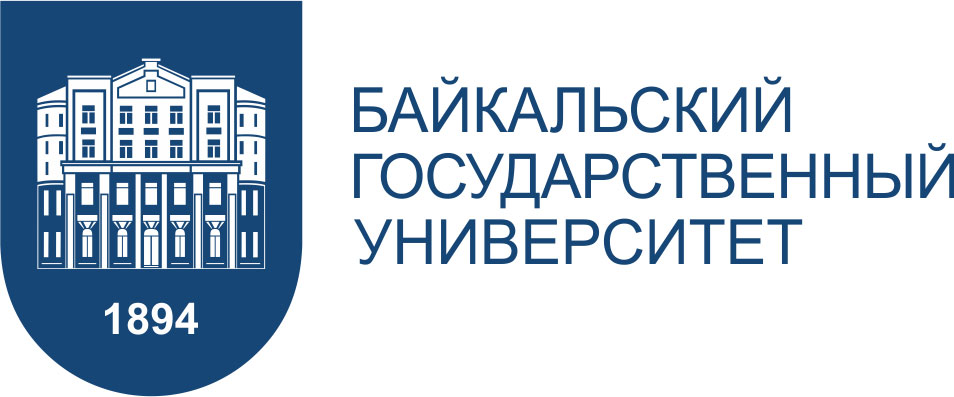 Уважаемые коллеги!В связи с 25-летием Конституции РФ Институт государства и права Байкальского государственного университета 12 декабря 2018 г. организует очно-заочную Всероссийскую научно-практическую конференцию «Конституция Российской Федерации и правовая политика на современном этапе».Приглашаем Вас принять участие в работе конференции.Место проведения: Федеральное государственное образовательное учреждение высшего образования «Байкальский государственный университет», г. Иркутск, ул. Ленина,11.Работа конференции предполагает проведение пленарного заседания и организацию трех самостоятельных секций:«Конституция РФ в международном и национальном измерениях: общетеоретические и отраслевые проблемы»«Конституция РФ и уголовная политика на современном этапе».«Конституционные основы частного права»Для формирования программы конференции просим Вас подтвердить свое участие, направив заявку по электронному адресу law.bgu@yandex.ru до 5 декабря 2018 г. (форма заявки в приложении 1). Публикация материалов в электронных сборниках материалов конференции с размещением в РИНЦ планируется по результатам конференции. Желающим опубликовать основные положения доклада необходимо прислать в электронном виде материалы до 5 декабря 2018 г. (требования к публикациям в приложении 2-3).Проезд и проживание участников конференции осуществляется за счет средств командирующей стороны.При желании участники конференции могут получить удостоверение государственного образца о повышении квалификации по программе «Основные направления развития современных методик преподавания юридических дисциплин в контексте обновленного российского законодательства» в объеме 16 часов. Стоимость – 2000 рублей. Организационный комитет. Иркутск, ул. Горького, д.22, корпус 6, каб.209. ФБГОУ ВО «Байкальский государственный университет». E-mail: law.bgu@yandex.ruПредседатель :Протасевич Александр Алексеевич - директор ИГиП БГУ, заведующий кафедрой криминалистики, судебных экспертиз и юридической психологии, доктор юридических наук, профессор, Заслуженный юрист РФ.Заместитель председателя:Смирнова Ирина Георгиевна, заместитель директора ИГиП БГУ по научной работе, заведующая кафедрой уголовного права, криминологии и уголовного процесса, доктор юридических наук E-mail: smirnova-ig@mail.ru , +79501322455Члены оргкомитета:Секция «Конституция РФ в международном и национальном измерениях: общетеоретические и отраслевые проблемы»Судакова Татьяна Михайловна – заведующая кафедрой государственно-правовых дисциплин,  E-mail: krime@mail.ru +79994200960 Васильева Наталья Викторовна – заведующая кафедрой предпринимательского и финансового права, e-mail: vasiljevanv@bgu.ruОсипова Марина Анатольевна – ст. преподаватель кафедры государственно-правовых дисциплин +79500767377 Чуксина Валентина Валерьевна – заведующая кафедрой правового обеспечения национальной безопасностиE-mail : v-chuksina@yandex.ru, +79025190112 Якимова Екатерина Михайловна - доцент кафедры правового обеспечения национальной безопасности, кандидат юридических наукE-mail : yakimova_katerin@mail.ru , +79646552109Секция «Конституционные основы частного права»Виниченко Юлия Вараздатовна – заведующая кафедрой гражданского права и процесса Байкальского государственного университета, кандидат юридических наук E-mail: juvinichenko@mail.ru , +79148885596Ведерников Алексей Викторович – доцент кафедры предпринимательского и финансового права, + 79021776886.Белоусов Владимир Николаевич – старший преподаватель кафедры гражданского права и процесса Секция «Конституция РФ и уголовная политика на современном этапе».Мазюк Роман Васильевич – доцент кафедры уголовного права, криминологии и уголовного процесса Байкальского государственного университета, кандидат юридических наукE-mail: marova@mail.ru , +79027602600Агильдин Владимир Валерьевич - доцент кафедры уголовного права, криминологии и уголовного процесса Байкальского государственного университета, кандидат юридических наук+79025163017Машков Сергей Александрович - доцент кафедры криминалистики, судебных экспертиз и юридической психологии Байкальского государственного университета, кандидат юридических наук+73952577100Надеемся увидеть Вас в числе участников конференции.Оргкомитет конференцииПриложение 1Заявка участника Всероссийской научно-практической КОНФЕРЕНЦИИ«Конституция Российской Федерации и правовая политика на современном этапе»Приложение 2Требования к публикациям материалов участников 
конференцииПредставление материалов осуществляется по электронной почте на адрес law.bgu@yandex.ru.Срок предоставления материалов для опубликования — до 5 декабря 2018 года.Объем материалов не должен превышать 15 тыс. печатных знаков с учетом пробелов (до 8 страниц).В целях оперативного опубликования материалов просим оформить статьи в соответствии со следующими требованиями:Объем статьи не должен превышать 8 страниц машинописного теста, выполненного в тестовом редакторе MS Word, 16 шрифтом Times New Roman с одинарным интервалом, поля 20 мм со всех сторон. Абзацный отступ – 1,25 см должен быть выставлен автоматически. Форматирование – по ширине. Установка функции переноса обязательна и должна быть выставлена автоматически. Название статьи печатается строчными буквами, жирным шрифтом. Статья должна включать следующие элементы:– сведения об авторе (ах): ФИО (полностью), ученую степень, ученое звание, должность, место работы (учебы) на русском и английском языках; e-mail, почтовый адрес и индекс, контактный телефон; –  название статьи на русском и английском языках;–  аннотацию статьи (не менее 100 слов), ключевые слова на русском и английском языках; – код УДК; – ссылки на использованную литературу приводятся в тексте в квадратных скобках; – список использованной литературы, оформленный в соответствии с ГОСТ 7.1–2003. «Библиографическая запись. Библиографическое описание. Общие требования и правила составления», помещается в конце статьи. Источники в нем располагаются в алфавитном порядке (Приложение).Для аспирантов к статье и заявке прилагается в отсканированном варианте рецензия научного руководителя с его подписью и печатью организации.Публикации осуществляются на рабочем языке конференции в авторской редакции. Оргкомитет конференции сообщает об обязательной проверке представленных статей на предмет заимствованного материала (минимальный порог 70 %) и оставляет за собой право отклонять статьи, не отвечающие установленным требованиям или тематике конференции.Редакционный совет оргкомитета конференции принимает одно из следующих решений:– опубликовать представленный материал в сборнике материалов конференции;– отказать в публикации.Приложение 3Образец оформления статейУДК 343.98                                                                                   А.А. ПротасевичБОРЬБА С КИБЕРПРЕСТУПНОСТЬЮКАК АКТУАЛЬНАЯ ЗАДАЧА СОВРЕМЕННОЙ НАУКИВ статье авторы делают акцент на глобальности проблемы киберпреступлений, указывая масштабность деятельности киберпреступников. Анализируя  российское  законодательство,  регламентирующее  ответственность  за  преступления в сфере компьютерной информации, авторы обращают внимание на пробелы уголовного  законодательства. Как один из вариантов решения этой проблемы предлагается принятие Конвенции о киберпреступности, обосновывается это тем, что нормы, содержащиеся в Конвенции, способны дополнить и улучшить законодательную базу нашего государства в этой сфере.  Ключевые  слова: киберпреступность; компьютерные преступления; преступления в  сфере информационных технологий; борьба с киберпреступностью.А.А. Protasyevich   FIGHTING CYBERCRIMESAS AN URGENT TASK FOR CONTEMPORARY RESEARCHThe authors of the paper stress the global character of cybercrimes issue and point out the large scale of cybercriminals’ activities. Having  analyzed Russian  legislation  that  regulates  liability  for  crimes  in  the  sphere  of  computer information  the  authors draw  attention  to  the gaps  in  criminal  legislation. They  suggest  adopting  the Cybercrime Convention as one of  the ways  to bridge  these gaps because  the norms of  the Convention could supplement and improve the legislative base in this sphere.  Key words: cybercrimes; computer crimes; crimes in the sphere of information technologies; fighting cybercrimes.Текст статьи. Текст статьи.  Текст статьи. Текст статьи [1, с. 18]. Текст статьи. Текст статьи. Текст статьи. Текст статьи. Текст статьи [2, с. 20].СПИСОК ИСПОЛЬЗОВАННОЙ ЛИТЕРАТУРЫВолеводз А. Г.  Конвенция о Киберпреступности: Новации Правового Регулирования / А. Г. Волеводз // Правовые вопросы связи. – 2007. – № 2. – С. 17–25.Тропина Т. Л. Киберпреступность. Понятие, состояние, уголовно-правовые меры борьбы : монография / Т. Л. Тропина. – Владивосток : Изд-во ДВФУ,  2009. – 237 с.Информация об автореПротасевич Александр Алексеевич – доктор юридических наук, профессор, Заслуженный юрист Российской Федерации, директор института государства и права, заведующий кафедрой криминалистики, судебных экспертиз и юридической психологии, Байкальский государственный университет, 664003, г. Иркутск, ул. Ленина, д. 11, e-mail: ProtasevichAA@bguru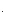 Information about the authorProtasyevich Alexander Alekseyevich — doctor of Law, Professor, Honored Lawyer of the Russian Federation, Director of Institute of Law and state, the head of chair of criminalistics, judicial examinations and legal psychology. Baikal National University, Lenin st., 11, Irkutsk, 664003, e-mail: Protasevich AA@bguruБайкальский государственный университет 
Институт государства и права ФАМИЛИЯИМЯОТЧЕСТВОМесто работы, кафедра, должность  Ученая степень, ученое званиеПочтовый адрес с указанием индексаКод города и  номер контактного телефона и факса  E-mail:Форма участия в конференции:Очная, заочнаяВ случае очного участия просьба указать, есть ли потребность бронирования гостиницы (да/нет)Желаете ли получить удостоверение о повышении квалификации по программе «Основные направления развития современных методик преподавания юридических дисциплин в контексте обновленного российского законодательства», 16 часов (стоимость 2000 рублей)Название докладаГражданско-правовая секцияУголовно-правовая секцияКонституционно-правовая секция